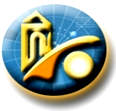       Ministère de l’Enseignement Supérieur                                                    وزارة التعليم العالي و البحث العلمي         et de la Recherche Scientifique      Université Dr Yahia Fares Médéa                                               جامعة الدكتور يحي فارس بالمديةListe des projets de recherche  CNEPRU  agréés   à partir du 01-01-2012 Intitulé du projet de rechercheChef de projetMembres de l'equipeGradeCode السياسات الفلاحية و دورها في تحقيق التنمية المحلية في ولاية المديةمكيد علي Professeurفلاق علي بوسهوة نذيربن عيشوش محمدبوعرار أحمد شمس الدينMAMAMAMAM026200110005دور الجباية المحلية في تفعيل التنمية المحلية المستدامة حالة و لاية المديةسماي عليMCيرايح محمدصدوقي زرؤققبطان شوقيMAMAMAM02620110010حماية الحقوق الملازمة للشخصية في ظل تطور وسائل الإتصال الحديثةشميشم رشيدMCغياطو الطاهربوشنافة جماللعروسي حليمفخار هشامبلعربي بلقاسمMAMCMAMAMAP02620110008العامية الجزائرية الشفوية و المكتوبة و علاقتها باللغة العربية الفصحى من خلال مؤلفات محمد بن شنبزوقاي محمدMC حيولة سليمرغيسة عطيةبن عطية كمالبن عطاء الله سعيدةMAMAMAMAU02620110009حماية البيئة كشرط للتنمية المستدامة في الجزائرمجاجي منصور MCبوضياف مصطفىمزعاد ابراهيمعلياتي محمدذبيح زهيرةبن عائشة نبيلةMAMAMAMAMAP02620110004Développement des compétences entrepreneurialesHAMIDI YoucefMCDJAIDER HasseneBELHADI MohamedMAMAM02620110001Instrumentation électronique embarquéeOULD ZMIRLI  MohamedMCBOUHEDDA MOUNIRMAAZOUZ MOHAMEDBENGHARBIA BILLELMCMAMAJ02620110006Etude experimentale et modélisation du transfert massique pour le traitement du liège et du bois. Application au génie civilKERMEZLI  TayebMCBELHADJ AbdelmouneïmSKENDER AbdelhakGACEMI  AbderezzakMCMAMAJ0402620110003Application de l’intelligence computationnelle aux phénomènes de transports : Etudes, compréhension et applicationsHANINI SalahPrSIMOUSSA CherifHAMDECHE MebroukKHAOUANE LatifaBENKORTBI OthmaneCHERIFI HakimaMCCCMAMCMCJ0102620110007Performance et durabilité des bétons et mortiers à base de matériaux locaux et de recyclageBENTCHIKO Mohamed MCDEBIEB FaridBOUKENDAKDJI OthmaneBOUCHERIT DalilaSAFIDDINE SalimMCMCMAMAJ0402620110002